The New York City Department of Education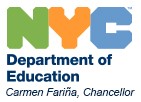 Carmen Fariña, Chancellor______________________________Talented and Gifted School for Young Scholars (04M012)Janette D. Cesar, PrincipalJonathan Dascal, Assistant Principal ● Jennifer Cosme, Assistant Principal240 East 109th Street New York, NY 10029 Telephone: (212) 860-6003	Fax:  (212) 831-1842	www.tagscholars.comWednesday, March 8, 2017Dear TAG Families,Report Cards for all 5th and 6th Grade students were distributed to students, today, Wednesday, March 8th. Please remember to bring the report card with you for Parent/Teacher Conferences. You will need the report card in order to proceed with your meetings with the teachers.5th and 6th Grade Conferences will take place in the gymProcedures for 5th and 6th Grade ConferencesEnter the gym through the doors closest to the rest rooms Choose the teacher you wish to confer with firstTake the next available seat in the waiting area for that specific teacher (see the diagram of the gym, which is also attached to the email)Please do not leave open seats in between you and other waiting parentsYou may wait in only one section at a timeSaving places for other parents or sending someone to another section to save a space for you is not permittedPlease enter the side of the row labelled, “In,”  and exit the side of the row labelled, “Out”If you have any questions, please contact Ms. Bruno:Mbruno3@schools.nyc.gov212-860-6003 ext. 1061Thank you for your cooperation.Jonathan DascalAssistant Principalcc. J. Cesar